Arrangementer FA kvinner/Hjem og familie sentralt 2020Februar: 3. – 9. februar	FA kvinners misjonsofferMars:6. mars		Kvinnenes internasjonale bønnedag18. mars		TemakveldApril:20. – 24. april	Vårtreff for kvinnerJuni/Juli:30. juni – 17. juli	Ferietilbud for barnefamilier, Jeløy/Holmavatn24. -29. juli	PilgrimsvandringOktober:4. oktober		FA kvinners dag (Hjemforbundets dag)23. – 25. oktober	LederkursNovember:20. – 22. november	Adventhelg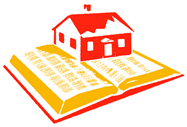 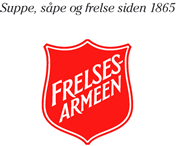      Handlingsplan   for Frelsesarmeens kvinner 2020 og 2021  Målet for Frelsesarmeens Kvinner er:å hjelpe kvinnene til å lære Jesus Kristus å kjenneoppmuntre dem til å bruke sine evner og krefter fullt ut i sin innflytelse over familie, venner og samfunntilrettelegge for personlig vekst og utviklingta opp aktuelle saker som berører kvinner og familier  Frelsesarmeens Kvinner gir tilbud om møter   og andre aktiviteter med en firfoldig oppgave:GudstjenesteUndervisningFellesskapTjeneste1: UNDERVISNING     Handlingsplan   for Frelsesarmeens kvinner 2020 og 2021  Målet for Frelsesarmeens Kvinner er:å hjelpe kvinnene til å lære Jesus Kristus å kjenneoppmuntre dem til å bruke sine evner og krefter fullt ut i sin innflytelse over familie, venner og samfunntilrettelegge for personlig vekst og utviklingta opp aktuelle saker som berører kvinner og familier  Frelsesarmeens Kvinner gir tilbud om møter   og andre aktiviteter med en firfoldig oppgave:GudstjenesteUndervisningFellesskapTjeneste1: UNDERVISNING     Handlingsplan   for Frelsesarmeens kvinner 2020 og 2021  Målet for Frelsesarmeens Kvinner er:å hjelpe kvinnene til å lære Jesus Kristus å kjenneoppmuntre dem til å bruke sine evner og krefter fullt ut i sin innflytelse over familie, venner og samfunntilrettelegge for personlig vekst og utviklingta opp aktuelle saker som berører kvinner og familier  Frelsesarmeens Kvinner gir tilbud om møter   og andre aktiviteter med en firfoldig oppgave:GudstjenesteUndervisningFellesskapTjeneste1: UNDERVISNING     Handlingsplan   for Frelsesarmeens kvinner 2020 og 2021  Målet for Frelsesarmeens Kvinner er:å hjelpe kvinnene til å lære Jesus Kristus å kjenneoppmuntre dem til å bruke sine evner og krefter fullt ut i sin innflytelse over familie, venner og samfunntilrettelegge for personlig vekst og utviklingta opp aktuelle saker som berører kvinner og familier  Frelsesarmeens Kvinner gir tilbud om møter   og andre aktiviteter med en firfoldig oppgave:GudstjenesteUndervisningFellesskapTjeneste1: UNDERVISNINGMål TiltakAnsvarSatsingsområde - undervisningVi vil vise veien til frelse ved Jesus Kristus ved å:- ha målrettet og relevant forkynnelse- undervise og fostre til disippelskapVi vil ha gode vilkår og utviklings-muligheter for våre medarbeidere    ved å:- ha høy faglig og etisk standardVi vil synliggjøre og styrke vår kristne profil ved å:- undervise om Bibelen og kristen tro- øke kjennskap til Frelsesarmeen Vi vil bekjempe fattigdom og sosiale problemer ved å:- synliggjøre vårt avholdsstandpunkt og   bekjempe avhengighet- jobbe mot menneskehandelVi vil holde oppdraget levende ved å:- utvikle kunnskap og kompetanse- skape arenaer for åndelig fellesskap  som er inspirerendeUtarbeidelse og utsending av materiellProgramheftetBibelstudieheftetMateriell til FA kvinners dag Materiell om Moderne slaveriOppfordre alle ledere til å benytte seg av kurs fra medarbeider-skolen på Jeløy.Bruke tilsendt materiell, se ovenfor!Stand Vi vil gjøre FA kvinners materiell bedre kjent ved å stille det ut på Jeløy ressurssenterTemadag UngdomOppfølging av tidligere temadag: «Sykt perfekt» FA kvinner/Hjem og familieKorpsene og gruppeneFA kvinner sentraltFA kvinner/Hjem og familie i samarbeid med FAbULederkurs Arrangere lederkurs i 2020, ut ifra Handlingsplanen.Forslag til tema: EnsomhetHvordan ta vare på egen helse InkluderingOppfølging av temaet «sykt perfekt» MateriellGjøre noe for at materiellet blir bedre kjent og at flere benytter seg av det.(Dette gjelder også materiell som er laget av FA kvinner tidligere.) Oversikt legges ut på FA kvinners nettside.KvinneperspektivetVi ønsker fortsatt å belyse kvinnesynet som kommer fram i samfunnet generelt, og på den måten følge opp tidligere temadager.2: FELLESSKAP2: FELLESSKAP2: FELLESSKAP2: FELLESSKAPMålTiltakAnsvarSatsingsområde - fellesskapVi vil vise omsorg for hele mennesket.Vi vil bekrefte og kjempe for menneskers verdighet, ukrenkelighet og gudgitte verdi. Vi vil skape gode møteplasser ved å:- ha et mangfoldig og inspirerende   menighetsliv - være aktive i tverrkirkelig samarbeid- møte behov i lokalmiljøet- tilrettelegge for flerkulturelt arbeidVi vil ha god kvalitet på arbeidet vårt ved å: - ha holdninger og handlinger preget av  nestekjærlighetVi vil holde oppdraget levende ved å:- inspirere til samhandling på tvers av arbeidsområdene- skape arenaer for åndelig fellesskap  som er inspirerendeVi ønsker å skape gode møteplasser i lokalmiljøet - gjennom ulike grupper og arrangement, spesielt rettet mot kvinner, eller som tar opp «kvinne- og familiespørsmål»Vi ønsker å skape gode møteplasser i divisjonene - gjennom kvinnearrangementer Vi ønsker å skape gode møteplasser i territoriet- gjennom kvinnefrokost i kongressen- gjennom vårtreff for kvinner - gjennom pilegrimsvandring  - gjennom kvinnetinget/lederkurs - gjennom ferietilbud for barnefamilier- gjennom adventhelg  Vi ønsker å bidra til å bekjempe ensomhet - gjennom våre ulike fellesskapVære aktive i det økumeniske (tverrkirkelige) arbeidet og i samarbeid med andre organisasjonerFlerkulturelle grupper og religionsdialogBenytte ressursheftet på internett: «På vei mot et inkluderende samfunn»Korpsene i samarbeid med sosialtjenestens enheterDivisjonslederne og FA kvinner sentralt.FA kvinner sentraltStyret for FA kvinnerSosialtjenestenFA kvinner sentralt, divisjonene, korpsene, sosialtjenestens enheterFA kvinner sentralt og korpseneKorpseneFortsatt jobbe for felles arenaerfor korpsene og sosialtjenestens enheter.Arbeide for å inkludere innvandrerkvinner og deres familier inn i korpsets grupper.Oppmuntre til å arbeide for en bedre hverdag for alle kvinner og deres familier. Fokus på ensomhetVære bevisst på at våre fellesskap oppleves åpne og inkluderende for alle.Temadag om ensomhet arrangert lokalt.Kvinnenes internasjonale bønnedag, en tverrkirkelig bønnedagOppmuntre til tverrkirkelig engasjement. Gi god informasjon om opplegget og hvordan det kan brukes til korpsene og enhetene i sosialtjenesten.3: GUDSTJENESTE3: GUDSTJENESTE3: GUDSTJENESTE3: GUDSTJENESTEMålTiltakAnsvarSatsingsområde – gudstjenesteVi vil vise veien til frelse ved Jesus Kristus ved å:- ha målrettet og relevant forkynnelse- undervise og fostre til disippelskapVi vil skape gode møteplasser ved å:- ha et mangfoldig og aktivt   menighetsliv- ved å være aktive i tverrkirkelig   samarbeidVi vil holde oppdraget levende ved å - skape arenaer for åndelig fellesskap  som er inspirerendeUtarbeidelse og utsending av materiellProgramheftetBibelstudieheftetMateriell til FA kvinners dag Ideer til temadager om bibelformidling Bruke tilsendt materiell, se ovenfor!BønnFortsatt fokus på bønneopplegget som ble utarbeidet i 2010.Benytte materiell for «bønnevandringer»FA kvinner sentralt/Hjem og familieKorpsene/SosialtjenestenFA kvinner sentralt, korpsene, sosialtjenestenBibelen Vi vil vektlegge viktigheten av at vi bygger livet på Guds ord som en trygg grunnvoll for livet.Fokus på bibelformidling til nyegenerasjoner. RessursbankenVi vil jobbe for å utvikle ressursbanken, der vi kan sende inn gode innspill til bibelformidling og gudstjenesteopplegg.4: TJENESTE4: TJENESTE4: TJENESTE4: TJENESTEMålTiltakAnsvarSatsingsområde – tjenesteVi vil vise omsorg for hele mennesket.Vi vil bekrefte og kjempe for menneskets verdighet, ukrenkelighet og gudgitte verdi.Vi vil bekjempe fattigdom og sosiale problemer ved å:- synliggjøre vårt avholdsstandpunkt og  bekjempe avhengighet- styrke vårt engasjement for barns og  unges oppvekst-vilkårVi vil ha god kvalitet på arbeidet vårt ved å ha holdninger og handlinger preget av nestekjærlighet.Vi vil ha en sunn økonomi ved å ha god etikk ved innsamling og forvaltning av gaver.FA kvinners misjonsoffer Sende ut informasjon og ideer til samlinger som kan løfte misjonsoffertanken.Frelsesarmeens fadderordningReklamere for FA’s fadderprogramFlerkulturelt arbeidTilrettelegge at samlinger oppleves åpne for alle.Tilrettelegge samlinger etter behov.FerietilbudetOpprettholde det viktige arbeide med å arrangere ferietilbudet for barnefamilier.EnsomhetVi vil ha fokus på ensomhetens mangfold ved å være tilgjengelige som enkeltpersoner og fellesskap.En arbeidsgruppe satt sammen av flere avdelinger i Frelsesarmeen vil se på organiseringen av telefon- og besøkstjeneste.Økonomi Være nøkterne i våre arrangement og i vår forvaltning av midler.FA kvinner/Hjem og familie, Internasjonal utvikling, korpseneFA kvinner/Hjem og familie, korpseneKorpsene og sosialtjenestens enheterFA kvinner/Hjem og familie, programavdelingen, sosialtjenesten, korpseneKorpsene og sosialtjenestens enheter.Seniorarbeidet.FA kvinner/Hjem og familie og sosialtjenestenFA kvinner/Hjem og familieFA kvinners misjonsofferVi vil sende ut informasjon og ideer til samlinger som kan løfte misjonstanken Plattform for korpsbasert sosialt arbeidInformere og gjøre bruk av plattform for korpsbasert sosialt arbeid.Tjenester i korpsetOppmuntre til å ta på seg oppgaver i korpset Fokus på ensomhetOppfordre til at ledere deltar på kurs om temaet.Hjelpe til å få en god organisering på telefon- og besøkstjenesten på korps og i sosialtjenesten.Bevisstgjøre hver enkelt om å vise omsorg for hele mennesket.